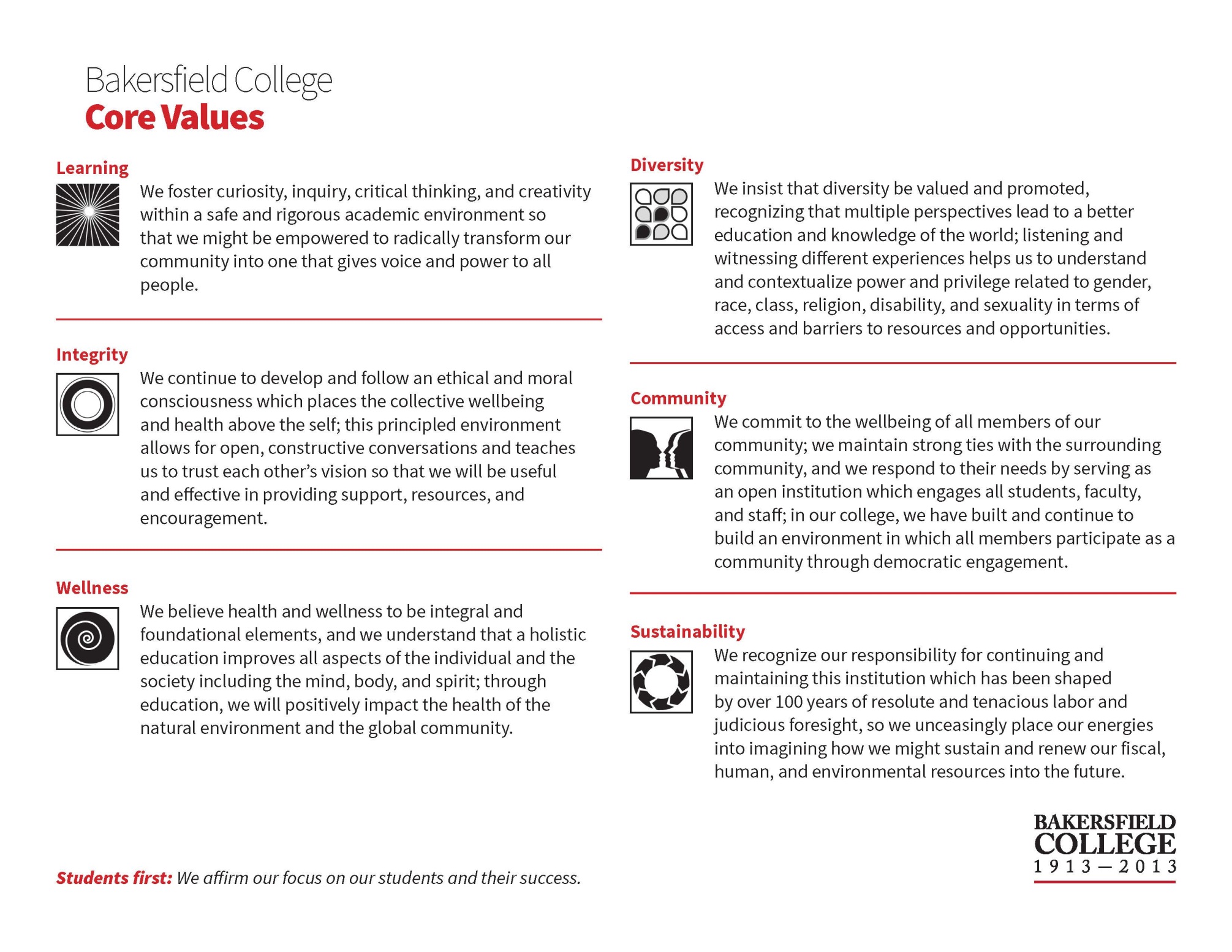 ADMINISTRATIVE COUNCIL MEETINGMONDAY, March 9, 20202:00pm - 4:00pmLevan CenterA G E N D AFacilitator:  Mike Giacomini   Next Regular Meeting:   April 13, 2020Review of the AgendaReview of the AgendaReview of the AgendaReview of the AgendaReview of the Agenda1.Welcome and Opening RemarksGiacominiInformation05 min2. Delano SolarGiacominiPresentation05 min3.Introduce Executive Director of Campus SafetyGiacominiInformation10 min4.Coronavirus UpdateGiacomini, Rice, DadabhoyInformation10 min5.Graduation UpdateRiceInformation10 min6.Administration ReviewCostonPresentation20 min7.Print Shop PotterInformation15 minDates to Note: 03/09, Women and the Vote 2020 Library Book Display – Library03/10, 5-7pm New Student Orientation Spring 2020 – Welcome Center03/11, 9am Men’s Golf at Torrey Pines03/11, 9-4pm BC Blood Drive, Memorial Stadium03/11, 4-6pm BCSGA Senate Meeting – LEV 4003/12, 9-11am Engaging Online Activities – L16003/12, 2:30pm Baseball at Glendale03/12, 2:30pm Softball at Canyons03/13, All day Women’s Swimming at Cuesta03/13, 2pm Men’s Tennis at Orange Coast03/14, 8-2pm College: Make it Happen! – CSUB03/17, 1pm Women’s Tennis at Santa Monica03/17, 2:30pm Baseball at LA Valley03/18, 4-5:30 Women in Leadership – Levan Center03/19, 1-1:50pm African-American Mentoring Program – MS-303/19, 2pm Women’s Tennis vs Canyons03/20, 8-5pm CPR, AED and First Aid Training – L 14903/20 All day Women’s Track and Field at WSC Inland03/23 8am Men’s Golf at Ventura WSC03/24 2pm Men’s Tennis at Santa Barbara03/26, 2-3:30pm Distinguished Speaker Tony B Iton – Levan CenterBC Events CalendarRenegade Athletics ScheduleDates to Note: 03/09, Women and the Vote 2020 Library Book Display – Library03/10, 5-7pm New Student Orientation Spring 2020 – Welcome Center03/11, 9am Men’s Golf at Torrey Pines03/11, 9-4pm BC Blood Drive, Memorial Stadium03/11, 4-6pm BCSGA Senate Meeting – LEV 4003/12, 9-11am Engaging Online Activities – L16003/12, 2:30pm Baseball at Glendale03/12, 2:30pm Softball at Canyons03/13, All day Women’s Swimming at Cuesta03/13, 2pm Men’s Tennis at Orange Coast03/14, 8-2pm College: Make it Happen! – CSUB03/17, 1pm Women’s Tennis at Santa Monica03/17, 2:30pm Baseball at LA Valley03/18, 4-5:30 Women in Leadership – Levan Center03/19, 1-1:50pm African-American Mentoring Program – MS-303/19, 2pm Women’s Tennis vs Canyons03/20, 8-5pm CPR, AED and First Aid Training – L 14903/20 All day Women’s Track and Field at WSC Inland03/23 8am Men’s Golf at Ventura WSC03/24 2pm Men’s Tennis at Santa Barbara03/26, 2-3:30pm Distinguished Speaker Tony B Iton – Levan CenterBC Events CalendarRenegade Athletics ScheduleDates to Note: 03/09, Women and the Vote 2020 Library Book Display – Library03/10, 5-7pm New Student Orientation Spring 2020 – Welcome Center03/11, 9am Men’s Golf at Torrey Pines03/11, 9-4pm BC Blood Drive, Memorial Stadium03/11, 4-6pm BCSGA Senate Meeting – LEV 4003/12, 9-11am Engaging Online Activities – L16003/12, 2:30pm Baseball at Glendale03/12, 2:30pm Softball at Canyons03/13, All day Women’s Swimming at Cuesta03/13, 2pm Men’s Tennis at Orange Coast03/14, 8-2pm College: Make it Happen! – CSUB03/17, 1pm Women’s Tennis at Santa Monica03/17, 2:30pm Baseball at LA Valley03/18, 4-5:30 Women in Leadership – Levan Center03/19, 1-1:50pm African-American Mentoring Program – MS-303/19, 2pm Women’s Tennis vs Canyons03/20, 8-5pm CPR, AED and First Aid Training – L 14903/20 All day Women’s Track and Field at WSC Inland03/23 8am Men’s Golf at Ventura WSC03/24 2pm Men’s Tennis at Santa Barbara03/26, 2-3:30pm Distinguished Speaker Tony B Iton – Levan CenterBC Events CalendarRenegade Athletics ScheduleDates to Note: 03/09, Women and the Vote 2020 Library Book Display – Library03/10, 5-7pm New Student Orientation Spring 2020 – Welcome Center03/11, 9am Men’s Golf at Torrey Pines03/11, 9-4pm BC Blood Drive, Memorial Stadium03/11, 4-6pm BCSGA Senate Meeting – LEV 4003/12, 9-11am Engaging Online Activities – L16003/12, 2:30pm Baseball at Glendale03/12, 2:30pm Softball at Canyons03/13, All day Women’s Swimming at Cuesta03/13, 2pm Men’s Tennis at Orange Coast03/14, 8-2pm College: Make it Happen! – CSUB03/17, 1pm Women’s Tennis at Santa Monica03/17, 2:30pm Baseball at LA Valley03/18, 4-5:30 Women in Leadership – Levan Center03/19, 1-1:50pm African-American Mentoring Program – MS-303/19, 2pm Women’s Tennis vs Canyons03/20, 8-5pm CPR, AED and First Aid Training – L 14903/20 All day Women’s Track and Field at WSC Inland03/23 8am Men’s Golf at Ventura WSC03/24 2pm Men’s Tennis at Santa Barbara03/26, 2-3:30pm Distinguished Speaker Tony B Iton – Levan CenterBC Events CalendarRenegade Athletics ScheduleDates to Note: 03/09, Women and the Vote 2020 Library Book Display – Library03/10, 5-7pm New Student Orientation Spring 2020 – Welcome Center03/11, 9am Men’s Golf at Torrey Pines03/11, 9-4pm BC Blood Drive, Memorial Stadium03/11, 4-6pm BCSGA Senate Meeting – LEV 4003/12, 9-11am Engaging Online Activities – L16003/12, 2:30pm Baseball at Glendale03/12, 2:30pm Softball at Canyons03/13, All day Women’s Swimming at Cuesta03/13, 2pm Men’s Tennis at Orange Coast03/14, 8-2pm College: Make it Happen! – CSUB03/17, 1pm Women’s Tennis at Santa Monica03/17, 2:30pm Baseball at LA Valley03/18, 4-5:30 Women in Leadership – Levan Center03/19, 1-1:50pm African-American Mentoring Program – MS-303/19, 2pm Women’s Tennis vs Canyons03/20, 8-5pm CPR, AED and First Aid Training – L 14903/20 All day Women’s Track and Field at WSC Inland03/23 8am Men’s Golf at Ventura WSC03/24 2pm Men’s Tennis at Santa Barbara03/26, 2-3:30pm Distinguished Speaker Tony B Iton – Levan CenterBC Events CalendarRenegade Athletics Schedule